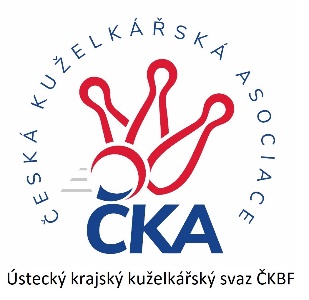       Z P R A V O D A J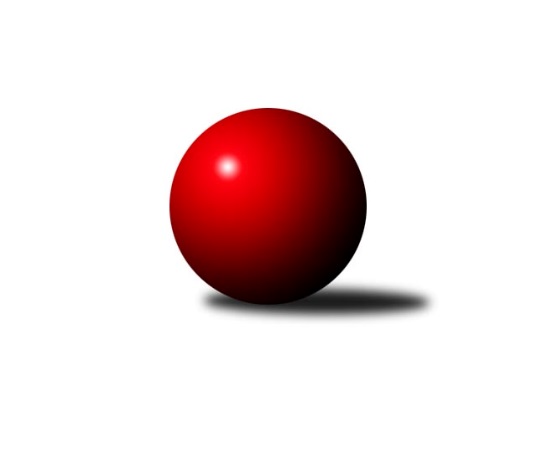 Č.22Ročník 2021/2022	9.4.2022Nejlepšího výkonu v tomto kole: 1784 dosáhlo družstvo: TJ Sokol Údlice BOkresní přebor - skupina A 2021/2022Výsledky 22. kolaSouhrnný přehled výsledků:TJ KK Louny B	- TJ Sokol Údlice B	0:6	1708:1784	2.0:6.0	8.4.TJ Sokol Duchcov C	- KK Hvězda Trnovany	2:4	1629:1747	2.0:6.0	8.4.TJ Elektrárny Kadaň C	- TJ Lokomotiva Žatec B	5:1	1628:1554	7.0:1.0	9.4.TJ Slovan Vejprty	- Sokol Spořice B	6:0	1570:1502	6.0:2.0	9.4.Sokol Spořice C	- SKK Bílina B	4:2	1552:1551	4.0:4.0	9.4.TJ Elektrárny Kadaň C	- TJ Sokol Duchcov C	1:5	1626:1675	1.5:6.5	30.3.TJ Sokol Údlice B	- TJ Slovan Vejprty	4:2	1676:1622	4.0:4.0	2.4.Tabulka družstev:	1.	TJ Sokol Údlice B	20	17	0	3	89.5 : 30.5 	105.5 : 54.5 	 1640	34	2.	KK Hvězda Trnovany	20	16	0	4	83.5 : 36.5 	101.0 : 59.0 	 1642	32	3.	TJ Elektrárny Kadaň C	20	14	0	6	77.5 : 42.5 	86.5 : 73.5 	 1605	28	4.	TJ Sokol Duchcov C	20	12	0	8	73.5 : 46.5 	89.5 : 70.5 	 1593	24	5.	Sokol Spořice B	20	10	0	10	58.0 : 62.0 	75.0 : 85.0 	 1599	20	6.	SKK Bílina B	20	9	1	10	62.5 : 57.5 	89.0 : 71.0 	 1594	19	7.	TJ Sokol Údlice C	20	9	0	11	54.5 : 65.5 	79.5 : 80.5 	 1568	18	8.	TJ KK Louny B	20	7	1	12	49.0 : 71.0 	67.5 : 92.5 	 1552	15	9.	TJ Slovan Vejprty	20	7	0	13	49.0 : 71.0 	65.5 : 94.5 	 1558	14	10.	TJ Lokomotiva Žatec B	20	4	0	16	31.5 : 88.5 	60.5 : 99.5 	 1498	8	11.	Sokol Spořice C	20	4	0	16	31.5 : 88.5 	60.5 : 99.5 	 1477	8Podrobné výsledky kola:	 TJ KK Louny B	1708	0:6	1784	TJ Sokol Údlice B	Miroslav Kesner	 	 209 	 212 		421 	 0:2 	 463 	 	246 	 217		Jindřich Šebelík	Milan Bašta	 	 227 	 203 		430 	 1:1 	 435 	 	216 	 219		Jaroslav Hodinář	Václav Valenta st.	 	 198 	 235 		433 	 1:1 	 439 	 	224 	 215		Eduard Houdek	Miroslav Sodomka	 	 203 	 221 		424 	 0:2 	 447 	 	222 	 225		Michal Šlajchrtrozhodčí: Miroslav SodomkaNejlepší výkon utkání: 463 - Jindřich Šebelík	 TJ Sokol Duchcov C	1629	2:4	1747	KK Hvězda Trnovany	Josef Otta st.	 	 168 	 196 		364 	 0:2 	 431 	 	189 	 242		Miroslav Náhlovský	Miroslava Zemánková	 	 196 	 194 		390 	 0:2 	 450 	 	231 	 219		Ondřej Koblih	Michal Láska	 	 230 	 209 		439 	 1:1 	 432 	 	222 	 210		Martin Dolejší	Jiří Müller	 	 219 	 217 		436 	 1:1 	 434 	 	224 	 210		Martin Bergerhofrozhodčí: Jiří MüllerNejlepší výkon utkání: 450 - Ondřej Koblih	 TJ Elektrárny Kadaň C	1628	5:1	1554	TJ Lokomotiva Žatec B	Miriam Nocarová	 	 208 	 156 		364 	 1:1 	 379 	 	194 	 185		Petr Teinzer	Pavel Nocar ml.	 	 219 	 193 		412 	 2:0 	 389 	 	200 	 189		Pavel Vacinek	Lada Strnadová	 	 218 	 214 		432 	 2:0 	 387 	 	202 	 185		Pavla Vacinková	Jaroslav Seifert	 	 230 	 190 		420 	 2:0 	 399 	 	217 	 182		Jan Čermákrozhodčí: Miriam NocarováNejlepší výkon utkání: 432 - Lada Strnadová	 TJ Slovan Vejprty	1570	6:0	1502	Sokol Spořice B	Josef Hudec	 	 180 	 207 		387 	 2:0 	 383 	 	177 	 206		Petr Vokálek	Johan Hablawetz	 	 185 	 199 		384 	 1:1 	 354 	 	190 	 164		Gustav Marenčák	Bohuslav Hoffman	 	 211 	 189 		400 	 2:0 	 369 	 	189 	 180		Milan Mestek	Josef Malár	 	 188 	 211 		399 	 1:1 	 396 	 	213 	 183		Milan Černýrozhodčí: Milan LanzendörferNejlepší výkon utkání: 400 - Bohuslav Hoffman	 Sokol Spořice C	1552	4:2	1551	SKK Bílina B	Jana Černá	 	 196 	 175 		371 	 0:2 	 374 	 	198 	 176		Jana Černíková	Milada Pšeničková	 	 214 	 182 		396 	 0:2 	 427 	 	224 	 203		Roman Moucha	Jiřina Kařízková	 	 216 	 183 		399 	 2:0 	 393 	 	215 	 178		Miroslav Šaněk	Boleslava Slunéčková	 	 196 	 190 		386 	 2:0 	 357 	 	193 	 164		Veronika Šílovározhodčí: Petr AndresNejlepší výkon utkání: 427 - Roman Moucha	 TJ Elektrárny Kadaň C	1626	1:5	1675	TJ Sokol Duchcov C	Lada Strnadová	 	 199 	 208 		407 	 0:2 	 432 	 	217 	 215		Josef Otta ml.	Pavel Nocar ml.	 	 192 	 201 		393 	 0.5:1.5 	 404 	 	203 	 201		Michal Láska	Jan Zach	 	 198 	 201 		399 	 0:2 	 424 	 	215 	 209		Jiří Müller	Jaroslav Seifert	 	 215 	 212 		427 	 1:1 	 415 	 	196 	 219		Josef Otta st.rozhodčí: Pavel Nocar ml.Nejlepší výkon utkání: 432 - Josef Otta ml.	 TJ Sokol Údlice B	1676	4:2	1622	TJ Slovan Vejprty	Jindřich Šebelík	 	 220 	 193 		413 	 0:2 	 421 	 	226 	 195		Josef Malár	Jaroslav Hodinář	 	 209 	 220 		429 	 2:0 	 375 	 	181 	 194		Johan Hablawetz	Antonín Šulc	 	 193 	 214 		407 	 1:1 	 398 	 	205 	 193		Bohuslav Hoffman	Michal Šlajchrt	 	 228 	 199 		427 	 1:1 	 428 	 	220 	 208		Josef Hudecrozhodčí: Václav ŠulcNejlepší výkon utkání: 429 - Jaroslav HodinářPořadí jednotlivců:	jméno hráče	družstvo	celkem	plné	dorážka	chyby	poměr kuž.	Maximum	1.	Martin Bergerhof 	KK Hvězda Trnovany	440.41	302.9	137.6	3.5	7/8	(479)	2.	Jiří Müller 	TJ Sokol Duchcov C	428.27	293.0	135.2	6.4	7/8	(486)	3.	Blažej Kašný 	TJ Sokol Údlice C	426.95	294.0	132.9	7.2	6/8	(490)	4.	Roman Moucha 	SKK Bílina B	422.01	290.9	131.1	6.0	8/8	(466)	5.	Jitka Jindrová 	Sokol Spořice B	420.76	293.0	127.7	4.8	7/8	(460)	6.	Jaroslav Seifert 	TJ Elektrárny Kadaň C	418.23	293.9	124.4	8.8	8/8	(464)	7.	Rudolf Podhola 	SKK Bílina B	415.17	287.6	127.6	7.3	8/8	(467)	8.	Eduard Houdek 	TJ Sokol Údlice B	415.17	291.1	124.1	9.8	6/8	(442)	9.	Milan Černý 	Sokol Spořice B	415.13	291.6	123.5	8.7	6/8	(441)	10.	Jaroslav Hodinář 	TJ Sokol Údlice B	415.11	289.1	126.0	9.0	8/8	(440)	11.	Jindřich Šebelík 	TJ Sokol Údlice B	414.27	286.3	128.0	8.8	7/8	(463)	12.	Michal Šlajchrt 	TJ Sokol Údlice B	413.66	288.5	125.2	7.9	7/8	(456)	13.	Jaroslava Paganiková 	TJ Sokol Údlice C	413.11	289.6	123.5	6.2	6/8	(460)	14.	Josef Hudec 	TJ Slovan Vejprty	408.89	286.5	122.4	8.0	8/8	(478)	15.	Josef Otta  st.	TJ Sokol Duchcov C	407.98	281.6	126.4	8.3	8/8	(460)	16.	Jan Čermák 	TJ Lokomotiva Žatec B	407.88	284.5	123.3	6.7	8/8	(453)	17.	Lada Strnadová 	TJ Elektrárny Kadaň C	402.19	280.7	121.5	7.3	8/8	(443)	18.	Miroslav Kesner 	TJ KK Louny B	400.92	284.5	116.4	13.1	7/8	(439)	19.	Vladislav Jedlička 	KK Hvězda Trnovany	400.47	279.5	121.0	8.3	7/8	(450)	20.	Miroslav Sodomka 	TJ KK Louny B	399.66	288.3	111.3	10.2	7/8	(445)	21.	Pavel Nocar  ml.	TJ Elektrárny Kadaň C	398.48	288.7	109.8	9.3	8/8	(453)	22.	Pavel Vacinek 	TJ Lokomotiva Žatec B	396.01	279.9	116.1	10.3	8/8	(432)	23.	Petr Petřík 	KK Hvězda Trnovany	395.05	284.3	110.7	10.5	6/8	(428)	24.	Milan Daniš 	TJ Sokol Údlice C	393.43	275.6	117.8	11.3	7/8	(447)	25.	František Pfeifer 	TJ KK Louny B	393.38	286.2	107.2	11.5	7/8	(458)	26.	Jan Zach 	TJ Elektrárny Kadaň C	393.35	277.5	115.8	10.3	8/8	(436)	27.	Veronika Šílová 	SKK Bílina B	391.25	274.9	116.4	11.7	6/8	(431)	28.	Petr Vokálek 	Sokol Spořice B	391.14	276.4	114.7	11.1	7/8	(445)	29.	Ondřej Koblih 	KK Hvězda Trnovany	390.47	275.2	115.2	11.7	6/8	(450)	30.	Milan Mestek 	Sokol Spořice B	389.07	278.8	110.3	12.1	8/8	(481)	31.	Johan Hablawetz 	TJ Slovan Vejprty	386.90	277.6	109.3	10.1	6/8	(420)	32.	Jiřina Kařízková 	Sokol Spořice C	384.38	278.6	105.8	8.0	8/8	(430)	33.	Jana Černíková 	SKK Bílina B	382.86	273.7	109.1	11.5	7/8	(434)	34.	Tomáš Kesner 	TJ KK Louny B	380.06	276.1	104.0	12.0	6/8	(418)	35.	Bohuslav Hoffman 	TJ Slovan Vejprty	378.71	270.5	108.2	12.5	7/8	(421)	36.	Josef Malár 	TJ Slovan Vejprty	378.36	271.0	107.4	13.8	7/8	(421)	37.	Michal Láska 	TJ Sokol Duchcov C	375.71	276.6	99.1	13.8	8/8	(439)	38.	Gustav Marenčák 	Sokol Spořice B	375.67	271.2	104.5	11.4	6/8	(414)	39.	Pavla Vacinková 	TJ Lokomotiva Žatec B	370.39	263.6	106.8	11.6	8/8	(446)	40.	Jana Černá 	Sokol Spořice C	368.01	269.4	98.6	13.8	8/8	(407)	41.	Milada Pšeničková 	Sokol Spořice C	362.43	258.4	104.0	13.3	8/8	(396)	42.	Boleslava Slunéčková 	Sokol Spořice C	362.39	262.8	99.6	14.3	8/8	(386)	43.	Barbora Salajková Němečková 	SKK Bílina B	360.44	267.2	93.3	16.7	6/8	(390)	44.	Veronika Rajtmajerová 	TJ Lokomotiva Žatec B	333.86	244.9	88.9	16.4	6/8	(385)		Miroslav Náhlovský 	KK Hvězda Trnovany	434.70	292.3	142.4	4.8	5/8	(484)		Josef Otta  ml.	TJ Sokol Duchcov C	432.00	297.0	135.0	3.0	1/8	(432)		Tomáš Šaněk 	TJ Sokol Duchcov C	427.00	307.0	120.0	8.0	1/8	(427)		Bohumil Navrátil 	KK Hvězda Trnovany	421.00	308.0	113.0	11.0	1/8	(421)		Martin Dolejší 	KK Hvězda Trnovany	416.38	284.3	132.1	5.8	2/8	(481)		Miroslav Farkaš 	TJ Slovan Vejprty	411.50	290.0	121.5	10.5	4/8	(441)		Miroslav Šaněk 	SKK Bílina B	409.17	278.7	130.5	9.8	3/8	(429)		Antonín Šulc 	TJ Sokol Údlice B	403.80	280.5	123.3	9.8	3/8	(432)		Štěpán Kandl 	KK Hvězda Trnovany	403.44	281.2	122.3	9.2	3/8	(450)		Václav Valenta  st.	TJ KK Louny B	402.07	283.3	118.8	12.0	5/8	(494)		Miroslav Lazarčik 	Sokol Spořice B	399.00	274.2	124.8	9.0	3/8	(417)		Michal Janči 	TJ Sokol Údlice C	391.50	279.1	112.4	12.1	4/8	(420)		Karel Nudčenko 	TJ Sokol Údlice C	388.93	275.9	113.0	10.6	5/8	(430)		Václav Šulc 	TJ Sokol Údlice B	382.60	272.1	110.5	11.7	5/8	(436)		Jaroslav Novák 	TJ Sokol Údlice B	381.00	282.5	98.5	13.0	2/8	(381)		Roman Exner 	TJ Sokol Duchcov C	380.32	276.3	104.0	11.2	5/8	(434)		Arnošt Werschall 	TJ Slovan Vejprty	380.00	280.0	100.0	7.0	1/8	(380)		Jiří Suchánek 	TJ Sokol Údlice C	378.33	268.0	110.3	11.7	5/8	(404)		Martin Král 	TJ KK Louny B	378.00	267.0	111.0	14.0	1/8	(378)		Milan Bašta 	TJ KK Louny B	372.33	266.5	105.8	13.3	5/8	(445)		Milan Lanzendörfer 	TJ Slovan Vejprty	371.08	273.8	97.3	12.2	4/8	(411)		Miroslava Zemánková 	TJ Sokol Duchcov C	370.37	272.6	97.8	13.2	5/8	(442)		Miriam Nocarová 	TJ Elektrárny Kadaň C	360.50	266.3	94.3	15.5	2/8	(410)		Jana Salačová 	TJ KK Louny B	358.83	260.3	98.5	14.3	2/8	(403)		Milan Nový 	KK Hvězda Trnovany	343.00	248.0	95.0	13.0	1/8	(343)		Radek Mihal 	TJ Sokol Údlice C	337.35	259.8	77.6	20.6	5/8	(378)		Miroslav Vízek 	TJ Lokomotiva Žatec B	336.50	239.5	97.0	13.0	2/8	(344)		Petr Teinzer 	TJ Lokomotiva Žatec B	324.70	241.4	83.4	21.1	4/8	(379)		Tomáš Pičkár 	TJ Sokol Údlice C	316.00	229.0	87.0	22.0	1/8	(316)		Adam Jelínek 	TJ Lokomotiva Žatec B	294.33	217.0	77.3	23.7	1/8	(321)Sportovně technické informace:Starty náhradníků:registrační číslo	jméno a příjmení 	datum startu 	družstvo	číslo startu
Hráči dopsaní na soupisku:registrační číslo	jméno a příjmení 	datum startu 	družstvo	20817	Josef Otta ml.	30.03.2022	TJ Sokol Duchcov C	Program dalšího kola:Nejlepší šestka kola - absolutněNejlepší šestka kola - absolutněNejlepší šestka kola - absolutněNejlepší šestka kola - absolutněNejlepší šestka kola - dle průměru kuželenNejlepší šestka kola - dle průměru kuželenNejlepší šestka kola - dle průměru kuželenNejlepší šestka kola - dle průměru kuželenNejlepší šestka kola - dle průměru kuželenPočetJménoNázev týmuVýkonPočetJménoNázev týmuPrůměr (%)Výkon4xJindřich ŠebelíkÚdlice B4636xRoman MouchaBílina B116.044271xOndřej KoblihTrnovany4505xJindřich ŠebelíkÚdlice B111.044636xMichal ŠlajchrtÚdlice B4471xOndřej KoblihTrnovany109.24505xEduard HoudekÚdlice B4391xJiřina KařízkováSpořice C108.433991xMichal LáskaDuchcov C4391xMilada PšeničkováSpořice C107.6139611xJiří MüllerDuchcov C4366xMichal ŠlajchrtÚdlice B107.2447